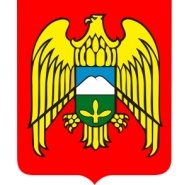 Къэбэрдей-Балъкъэр Республикэм и Дзэлыкъуэ районым щыщКичмалкэ  къуажэм и администрацэм и 1этащхьэКъабарты-Малкъар Республиканы Зольск  районуну  Кичибалыкъ элниАдминистрациясыМЕСТНАЯ АДМИНИСТРАЦИЯ  СЕЛЬСКОГО ПОСЕЛЕНИЯ КИЧМАЛКАЗОЛЬСКОГО МУНИЦИПАЛЬНОГО РАЙОНАКАБАРДИНО-БАЛКАРСКОЙ РЕСПУБЛИКИ361714,сел.Кичмалка,ул.Чкалова, 69.тел.76-3-40,факс 8(86637)76-3-40 ;                                                                  адрес электр.почты:Kichmalkaа@majl.ru	    03.07.2017                                                                             ПОСТАНОВЛЕНЭ  №16                                                                                                                        БЕГИМ №16                                                                                                                                             ПОСТАНОВЛЕНИЕ №16           Об утверждении плана мероприятий («дорожная карта») по переходу на энергоэфективные светодиодные источники света в уличном освещении на территории сельского поселения Кичмалка на период 2018-2025годы.В целях повышения энергоэффективности на территории сельского поселения Кичмалка, Зольского муниципального района, Кабардино-Балкарской республики администрация сельского поселенияПОСТАНОВЛЯЕТ:Утвердить прилагаемый план мероприятий («дорожная карта») по переходу на энергоэфективные светодиодные источники света в уличном освещении на территории  сельского поселения Кичмалка на период 2018-2025годы.Контроль за выполнением настоящего постановления оставляю за собой.Опубликовать настоящее постановление на официальном сайте администрации с.п.Кичмалка в сети «Интернет».Настоящее постановление вступает в силу со дня его подписания.Глава администрациис.п. Кичмалка                                                                                      М.Х. Гуртуев                                                    Планмероприятий («дорожная карта») по переходу на энергоэфективные светодиодные источники света в уличном освещении на территории сельского поселения Кичмалка на период 2018-2025годы.№п/пМероприятияОжидаемые результаты Исполнитель Исполнитель Срок реализации№п/пМероприятияОжидаемые результаты Исполнитель Исполнитель Срок реализации№п/пМероприятияОжидаемые результаты Исполнитель Исполнитель Срок реализации  Мероприятия по переходу на светодиодные источники  Мероприятия по переходу на светодиодные источники  Мероприятия по переходу на светодиодные источники  Мероприятия по переходу на светодиодные источники  Мероприятия по переходу на светодиодные источники  Мероприятия по переходу на светодиодные источники1.Реализация мероприятий по переходу на светодиодные источники света в уличной сети (далее – СДИС)Обеспечение доли СДИС к общему числу осветительных приборов в уличной сети не менее 30 % и 75 % к 2020 году и 2025 году соответственноАдминистрациясельского поселенияДо 2025 годаДо 2025 года1.1Включение в муниципальную программу "Энергосбережение и повышение энергоэффективности сельского поселения Кичмалка Зольского муниципального района" мероприятий, связанных с переходом на СДИСОбеспечение доли СДИС к общему числу осветительных приборов в бюджетной сфере не менее 30 % к 2020 году Администрациясельского поселения2018 – 2020 годы2018 – 2020 годы1.2Разработка и утверждение муниципальных планов мероприятий по переходу на СДИСДоля СДИС в освещении уличной сети не менее 30 % и 75 % к 2020 году и 2025 году соответственноАдминистрациясельского поселенияДо 1 января  2017 годаДо 1 января  2017 года3.Проведение информационных кампаний по пропаганде и популяризации идеи энергосбережения и энергетической эффективности, продвижению социальной рекламы в области энергосбережения, в том числе переходу на СДИСДоля СДИС в уличной сети не менее 30 % и 75 % к 2020 году и 2025 году соответственноАдминистрациясельского поселенияДо 2025 годаДо 2025 годаII. Контроль реализации мероприятий по переходу на светодиодные источникиII. Контроль реализации мероприятий по переходу на светодиодные источникиII. Контроль реализации мероприятий по переходу на светодиодные источникиII. Контроль реализации мероприятий по переходу на светодиодные источникиII. Контроль реализации мероприятий по переходу на светодиодные источникиII. Контроль реализации мероприятий по переходу на светодиодные источники1.Мониторинг реализации мероприятия по переходу на СДИСУскорение перехода уличного освещения на СДИСАдминистрациясельского поселенияАдминистрациясельского поселенияЕжегодно в срок до 1 сентября года, следующего за отчетным2.Мониторинг исполнения приказа Минэкономразвития России от 09.06.2016 № 362  Доля осветительных приборов, отличных от светодиодов, при размещении государственным или муниципальным заказчиком государственных или муниципальных заказов на поставки осветительных приборов для зданий, улиц местного значения не должна превышать:в 2017 году – 90 % от общего объема таких заказов (в натуральном выражении);в 2018 году – 70 %;в 2019 году – 50 %;в 2020 году – 25 %Администрациясельского поселенияАдминистрациясельского поселенияЕжегодно в срок до 1 марта года, следующего за отчетным3.Мониторинг заполнения энергетических деклараций в ГИС "Энергоэффективность"Доля заполненных деклараций 100 %Администрациясельского поселенияАдминистрациясельского поселенияЕжегодно в срок до 1 июля года, следующего за отчетным